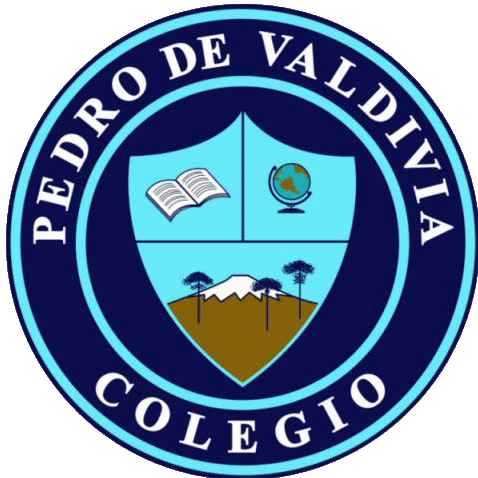 CRONOGRAMA DE ACTIVIDADESUNIDAD Nº1 “LA DIVERSIDAD EN LOS SERES VIVOS”DOCENTE: Bárbara Ponce ArayaProfesora Diferencial:  Yasna Quintrel  Jaramillo     Fono :+56945713083     Email: yasnaquintrel@gmail.comCURSO O NIVEL: 2° BásicoASIGNATURA: Ciencias NaturalesSEMANA /FECHAOBJETIVO DE APRENDIZAJEACTIVIDADESADECUACIÓN  PROYECTO INTEGRACIÓNRECURSOFECHA ENTREGADel 25 al 29 de Mayo_________Retroalimentación evaluación formativa n°2_________Evaluación formativa n°2 Matemática_________Del 01 al 05 de JunioOA3: Observar y comparar las características de las etapas del ciclo de vida de distintos animales (mamíferos, aves, insectos y anfibios), relacionándolas con su hábitat.Lee la página 88 Y 89 de tu texto (¿CAMBIA LA MARIPOSA A LO LARGO DE SU VIDA?) y luego, realiza la actividad de la página 56 de tu cuaderno de actividades.Luego, lee la página 90 y 91 de tu texto (¿DÓNDE TRANSCURRE EL CICLO DE VIDA DEL SAPO?) y realiza las actividades propuestas.Finalmente, desarrolla la página 57 de tu cuaderno de actividades.Monitoreo de las actividades mediante grupo de WhatsApp para resolver dudas y consultas referente a las actividades, retroalimentación explicativa de las páginas asignadas.Video explicativo página  88 , 89; 90,91;Texto del estudiante Ciencias Naturales 2°Cuaderno de actividades Ciencias Naturales 2°05 de JunioDel 08 al 12 de JunioOA3: Observar y comparar las características de las etapas del ciclo de vida de distintos animales (mamíferos, aves, insectos y anfibios), relacionándolas con su hábitat.Lee las páginas 92 y 93 de tu texto y responde las preguntas propuestas. (CICLO DE VIDA DE LAS AVES) Luego, desarrolla la actividad de la página 58 de tu cuaderno de actividades.Lee las páginas 84 y 85 de tu texto y responde las preguntas. (¿EN QUÉ ETAPA DEL CICLO DE VIDA TE ENCUENTRAS?)En tu cuaderno de actividades trabaja la página 60.Monitoreo de las actividades mediante grupo de WhatsApp para resolver dudas y consultas referente a las actividades y retroalimentación explicativa de las páginas asignadas. Apoyo lectura pg 84,85Texto del estudiante Ciencias Naturales 2°Cuaderno de actividades Ciencias Naturales 2°12 de JunioDel 15 al 19 de Junio_________Desarrollan evaluación sumativa de acuerdo a las instrucciones dadas.Monitoreo desarrollo evaluación sumativa EVALUACIÓN SUMATIVA N°117 de JunioDel 22 al 26 de Junio_________Retroalimentación de evaluación sumativa n°1Retroalimentación estudiantes del programa de integración  Evaluación sumativa n°1_________